Conference: TED UNIVERSITY MUN TRAINING AND DEVELOPMENT CONFERENCE 2021Committee: UNEP - United Nations Environment Programme   Country: MongoliaDelegate: Mahir Dara TURAN 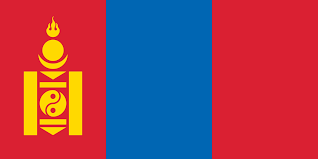 Mongolia is a country located in Asia between the Russian Federation and China. Its Gross Domestic Product corresponds to 13.14 billion US dollars. In Mongolia, which showed an economic structure connected to the former Soviet Union, after 1990, major changes were made in the economic structure, and state enterprises in Mongolia were gradually privatized and a free market economy was adopted. Mongolia has rich gold, silver and natural gas deposits.Concentrations of 1,600 micrograms per cubic meter are reached in Ulan Bator (Mongolia), 65 times higher than recommended by WHO. Ulan Bator is the capital of Mongolia and has the lowest population density in the world. Besides having intense blue skies and extensive grasslands, it is one of the most polluted cities on the planet. The smoke in the Mongolian capital originates from the neighborhoods of yurts and cottages on the outskirts of the city, where thousands of people use coal stoves to warm themselves. But it’s extremely polluting. We have some solution suggestions to reduce Mongolia's air pollution and prevent activities that increase it: 1- The Mongolian government should support clean energy sources and reduce the costs required for the installation of the mechanisms. 2- Mongolia Municipalities should prepare posters and banners that will direct people to clean energy sources. referenceshttps://www.renovablesverdes.com/tr/ulan-bator-la-segunda-ciudad-mas-contaminada-del-mundo/https://tr.wikipedia.org/wiki/Mo%C4%9Folistan#Ekonomihttps://www.unicef.org/mongolia/environment-air-pollutionhttps://www.mfa.gov.tr/mogolistan-siyasi-gorunumu.tr.mfa.